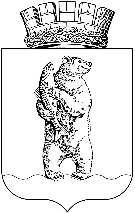 АдминистрациЯгородского округа АнадырьПОСТАНОВЛЕНИЕот 2 сентября 2022 г.                                             	                                          № 560В соответствии со статьями 279, 281 Гражданского кодекса Российской Федерации, статьями 56.2, 56.3, 56.6 – 56.11 Земельного кодекса Российской Федерации, частью 10 статьи 32 Жилищного кодекса Российской Федерации, на основании пункта 26 части 1 статьи 16 Федерального закона от 6 октября 2003 г. № 131-ФЗ «Об общих принципах организации местного самоуправления в Российской Федерации», Постановлений Администрации городского округа Анадырь от 27 мая 2021 г. № 382 «О признании многоквартирных домов аварийными и подлежащими сносу», от 3 июня 2021 г. № 412 «Об установлении сроков отселения аварийных и подлежащих сносу многоквартирных домов», от 1 марта 2022 г. № 77 «Об утверждении Порядка изъятия земельного участка и (или) расположенных на них объектов недвижимого имущества для муниципальных нужд в связи с признанием расположенного на таком земельном участке многоквартирного дома аварийным и подлежащим сносу или реконструкции и расселения граждан, проживающих в нем», руководствуясь Уставом городского округа Анадырь,ПОСТАНОВЛЯЮ:1.	Изъять для муниципальных нужд земельный участок с кадастровым номером 87:05:000007:5, из категории земель «Земли населенных пунктов», площадью 694 кв. м, разрешенным использованием – под существующее здание жилого дома, местоположение: Чукотский АО, г. Анадырь, ул. Ленина, д. 28. 2.	Изъять для муниципальных нужд помещения в многоквартирном доме, расположенном по адресу: г. Анадырь, ул. Ленина, д. 28, признанном аварийным и подлежащим сносу (кадастровый номер 87:05:000000:1231), принадлежащие третьим лицам на праве собственности:1)	кадастровый номер 87:05:000000:2367, назначение: жилое, наименование: квартира, этаж: 1, площадью: 40,7 кв.м., номер помещения: 1;2)	кадастровый номер 87:05:000000:8523, назначение: жилое, наименование: квартира, этаж: 1, площадью: 41,7 кв.м., номер помещения: 2;3)	кадастровый номер 87:05:000000:2457, назначение: жилое, наименование: квартира, этаж: 2, площадью: 43,2 кв., номер помещения: 6;4)	кадастровый номер 87:05:000000:3959, назначение: нежилое, наименование: помещение, этаж: 2, площадью: 42,9 кв., номер помещения: 1;5)	кадастровый номер 87:05:000000:3960, назначение: нежилое, наименование: помещение, этаж: 2, площадью: 54,8 кв., номер помещения: 2;6)	кадастровый номер 87:05:000000:3961, назначение: нежилое, наименование: помещение, этаж: 2, площадью: 42 кв., номер помещения: 2а;7)	кадастровый номер 87:05:000000:8098, назначение: нежилое, наименование: помещение, этаж: 1, площадью: 53,3 кв., номер помещения: V;8)	кадастровый номер 87:05:000000:8106, назначение: нежилое, наименование: помещение, этаж: 1, площадью: 44 кв., номер помещения: IV.3.	Сроки, размер возмещения и другие условия, на которых осуществляется изъятие земельного участка и объектов недвижимого имущества, определяются соглашением об изъятии земельного участка для муниципальных нужд.4.	Решение об изъятии действует в течение трёх лет со дня его принятия.5.	Управлению промышленности и сельскохозяйственной политики Администрации городского округа Анадырь (Зуева С.В.):1)	в течение десяти календарных дней со дня принятия настоящего постановления направить копию решения об изъятии правообладателям изымаемого земельного участка, расположенного под многоквартирным домом, и изымаемых помещений в многоквартирном доме в соответствии с установленным порядком;2)	в течение десяти календарных дней со дня принятия настоящего постановления направить копию решения об изъятии в орган регистрации прав;3)	выступить заказчиком работ по оценке изымаемого земельного участка и помещений в многоквартирном доме;4)	осуществить переговоры с правообладателями изымаемых земельных участков и помещений в многоквартирном доме относительно условий их изъятия;5)	обеспечить подготовку проектов соглашений об изъятии земельного участка и помещений в многоквартирном доме;6)	направить проекты соглашений об изъятии правообладателям для подписания.6.	В течение десяти календарных дней со дня принятия опубликовать настоящее постановление в газете «Крайний Север», а также на официальном информационно-правовом ресурсе городского округа Анадырь www.novomariinsk.ru.7.	Настоящее постановление вступает в силу с даты официального опубликования.8.	Контроль за исполнением настоящего постановления возложить на первого заместителя Главы Администрации городского округа Анадырь Панова А.А.Глава Администрации 							          Л.А. НиколаевОб изъятии для муниципальных нужд земельного участка и помещений в многоквартирном доме, расположенном по адресу: г. Анадырь, ул. Ленина, дом 28, признанном аварийным и подлежащим сносу